תפעול SOLO Alum ממקלדת המחשב ומהשלט אלחוטי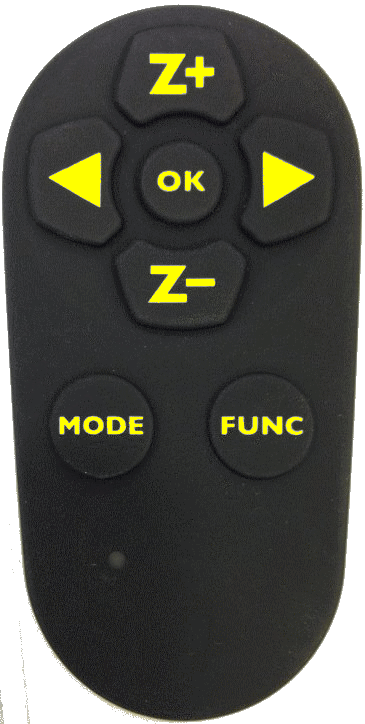 Z+ = הגדלהZ- = הקטנה OK = למעבר מהיר מתצוגה הנוכחית לתצוגת סקירה.חצים = כיוון בהירות או לכניסה לתפריט.MODE = החלפת צבעים או הגדרות. בעל 3 מצבי תצוגה: טבעי, שחור לבן, לבן שחור FUNC = הפיכת תצוגה או למיסוך המקשים  MODE, FUNC פעילים רק במצב קרוב.מקשי מקלדתוהמשמעות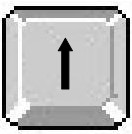 Control+Win+ 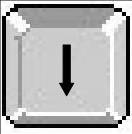 הגדל תצוגהControl+Win+הקטן תצוגהControl+Win+ Iשמור תמונהControl+Win+ Jשמירת תמונה בשםControl+Win+ Cהגבר בהירותControl+Win+ Vהקטן בהירותControl+Win+ F1מצב צבעיםControl+Win+ F2ניגודיות 1Control+Win+ F3ניגודיות 2Control+Win+ Tסיבוב תמונה ב 180 מעלותControl+Win+ Eיציאה מהתוכנהControl+Win+ Mהגדל / מזערControl+Win+ Lפיצול תצוגה ימין /שמאלControl+Win+ Uפיצול תמונה למטה / למעלהControl+Win+ Zהקפאת תצוגה / ביטול הקפאת תצוגהControl+Win+ Sתצוגת חלוןControl+Win+ 1-9הגדרת ערכי הגדלה, רק בחלון פעיל.Control+Win+ Nתצוגת מידע של התוכנה